	San Juan de Pasto, 5 de abril del 2024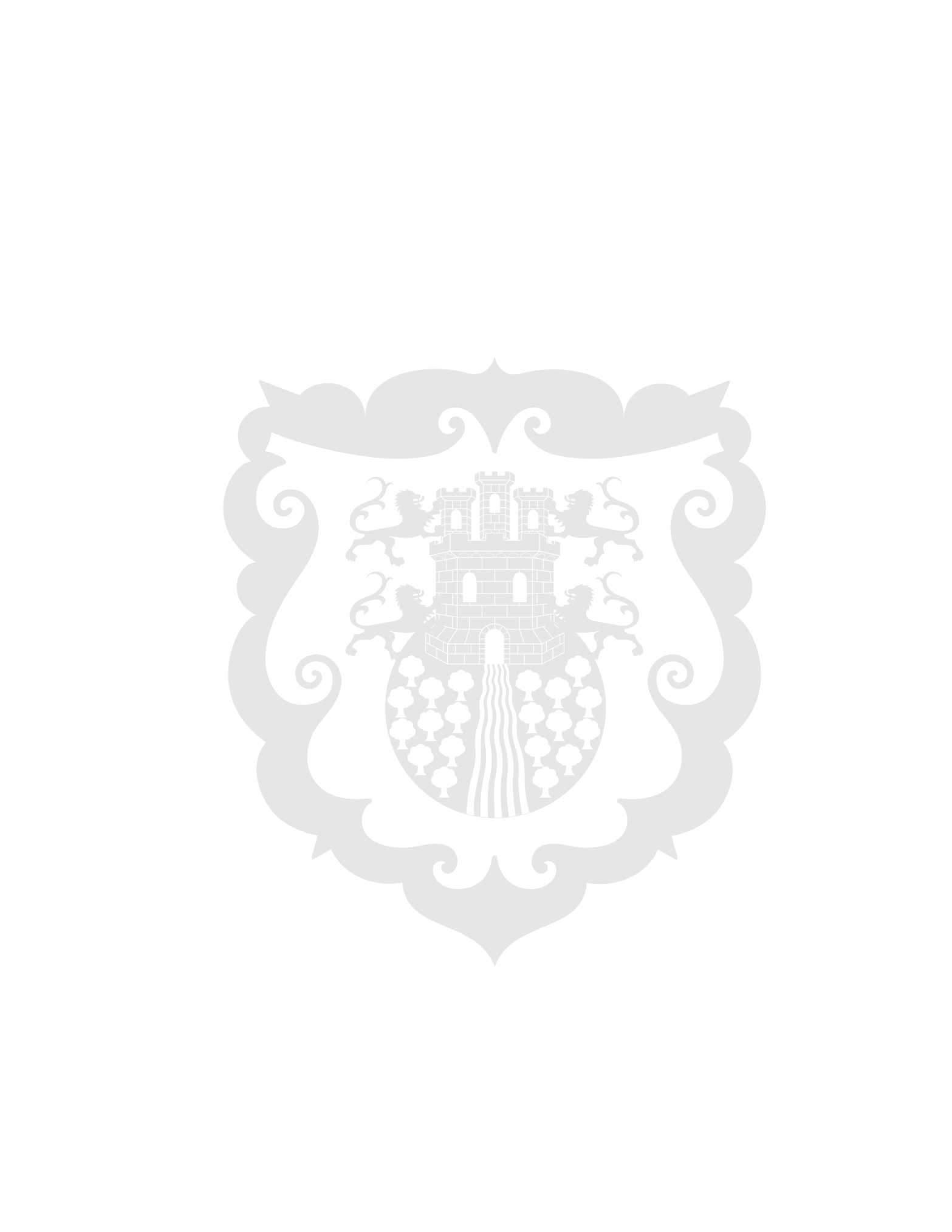 Majestuosa ceremonia inaugural de la Fase Regional Pacifico de los Juegos Intercolegiados en PastoCon la presencia de autoridades, deportistas, docentes y padres de familia se llevó a cabo en el coliseo Sergio Antonio Ruano el acto protocolario y cultural de apertura oficial de las justas deportivas estudiantiles que comenzaron hoy en la capital nariñense.En la ceremonia inaugural donde desfilaron los deportistas de los departamentos del Valle, Cauca y Nariño se encendió el fuego olímpico y los asistentes pudieron disfrutar de una muestra cultural de las danzas del sur de Colombia y del colectivo coreográfico Amarú.En la parte deportiva y bajo la coordinación del Instituto Pasto Deporte hoy comenzó la competencia estudiantil en diferentes escenarios para los deportes de conjunto correspondientes a la categoría prejuvenil, donde se presentaron los siguientes resultados: 